Станция 1. « Искусственные языки»     (максимальное  количество  баллов – 10)Вопросы:Что такое искусственный язык? Как называется искусственный международный язык?А. эспериентоБ. эсперантоС. экспертоКакой  шрифт  используется  в  этом  языке ?А. латинскийБ. греческийС. Русский     3. Что такое слова-интернационализмы? Приведите           примеры таких слов в русском языке. Слова эсперанто очень  похожи  на  слова  из  других  языков, в  частности, английского. Попробуйте догадаться, как переводятся  следующие  фразы:А. tre  belo  amicoБ. longa  stratoB. granda  urboГ. nova  filmoД. interesa  libroE. profunda  riveroЖ. Bonan  tagon!З. DankonЯзык  (общие вопросы). Станция 2.Какой  башне  посвящено  одно  из  библейских  преданий ? (картинка)Какова  суть  данной  легенды ?  Как она  связана  с языками?Когда возник самый первый язык?А. более полумиллиона лет назадБ. 500 лет назадВ. 100 лет назадКто  такие  полиглоты?Сколько  языков  существует  на  планете?А.  1 млнБ.  10 000.В.  7 000.6. В какой  части  света  находится  больше  всего  языков?     А.  Европа     Б.  Африка     В.  Азия7. Какой  язык  чаще  всего  используется  в  интернете?     А.  Русский     Б.  Японский     В.  Английский8. Когда  отмечается  Европейский  день  языков?     А. 26 сентября     Б. 23 феврвля     В. 1 июня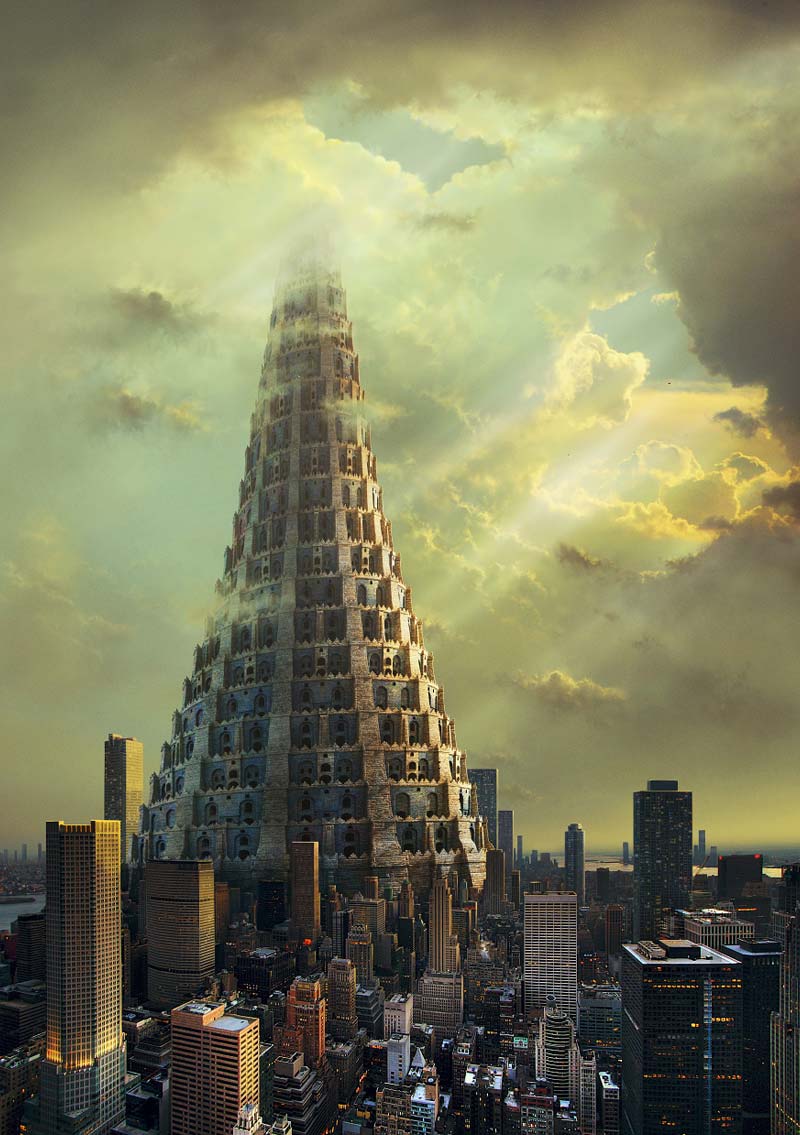 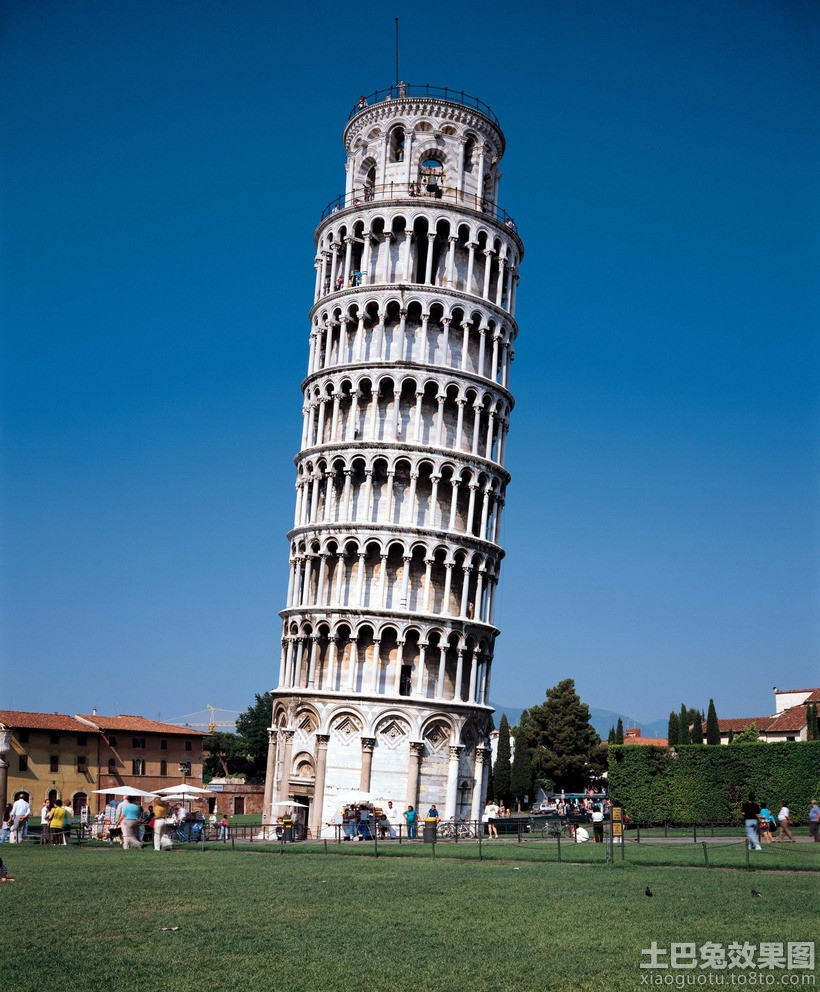 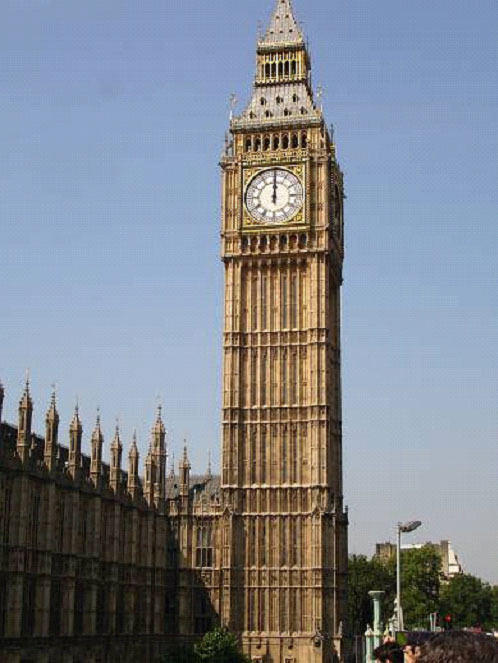 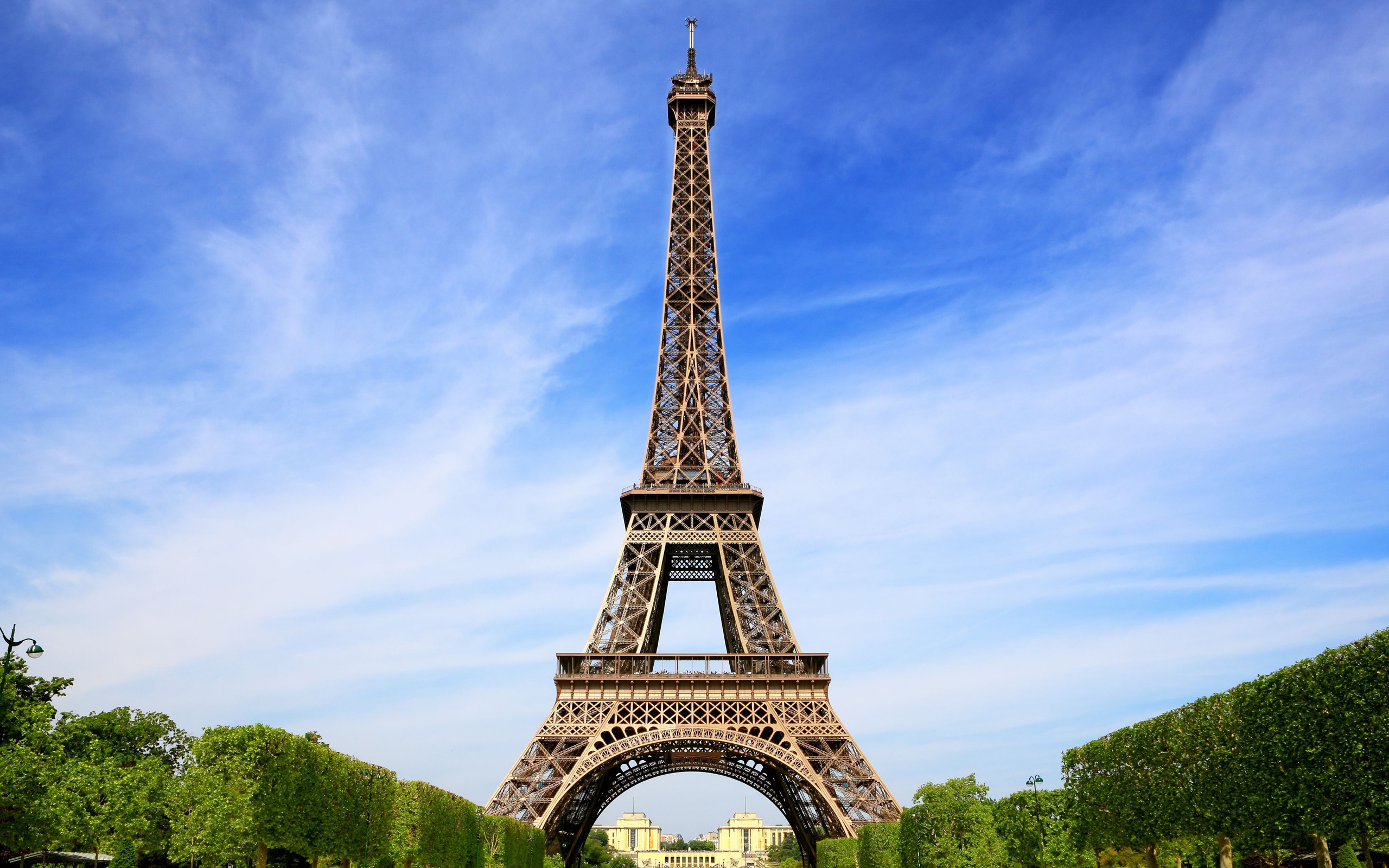 